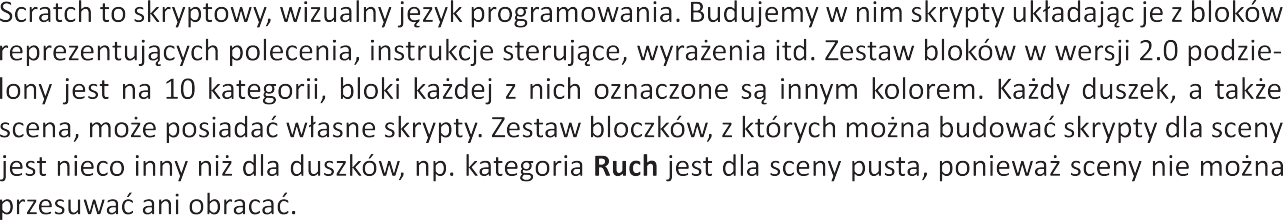 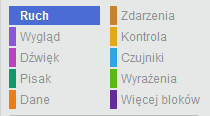 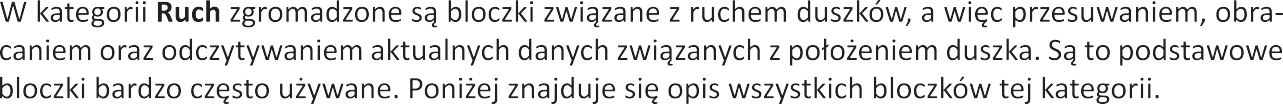 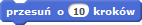 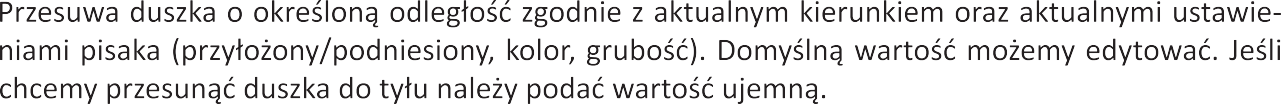 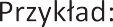 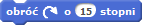 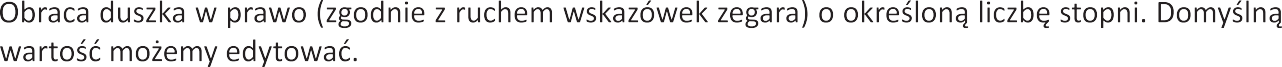 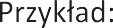 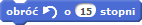 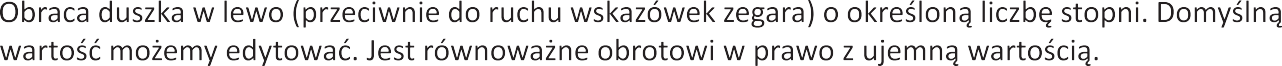 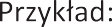 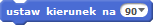 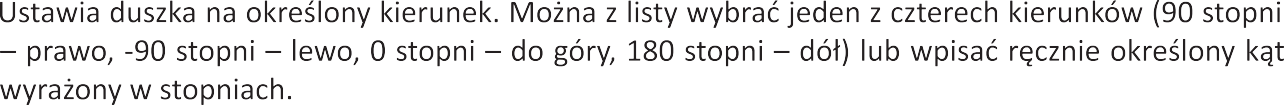 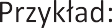 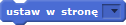 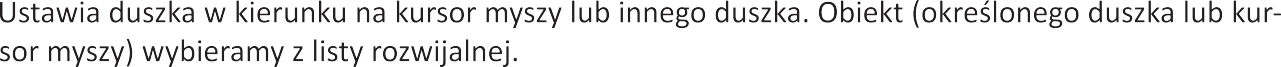 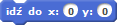 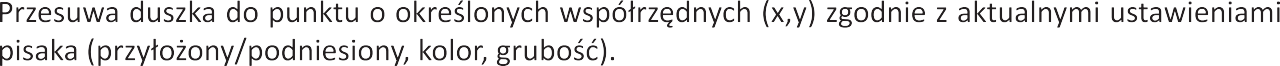 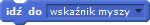 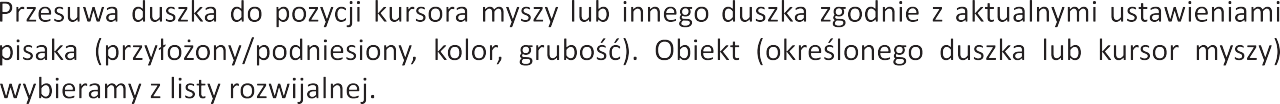 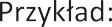 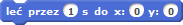 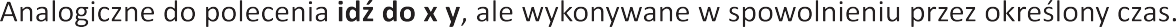 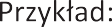 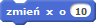 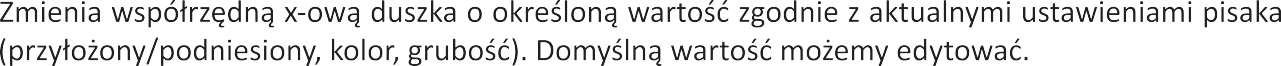 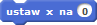 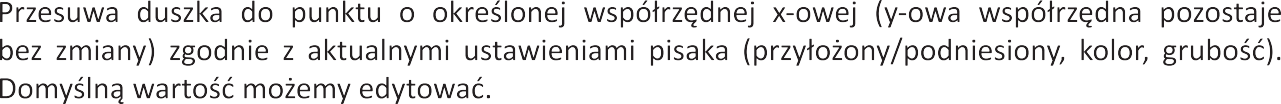 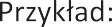 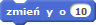 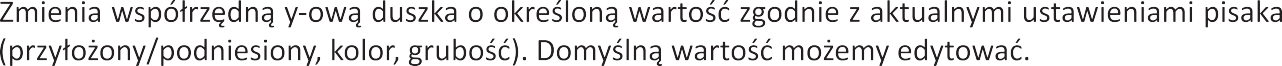 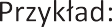 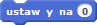 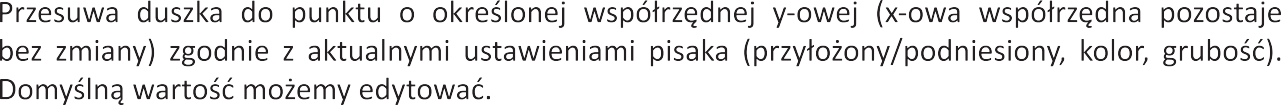 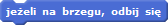 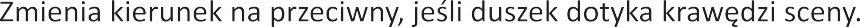 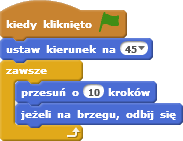 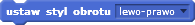 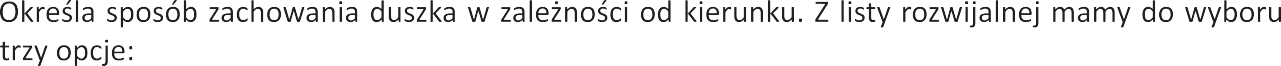 •  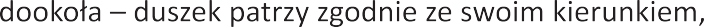 •  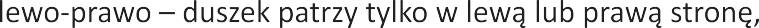 •  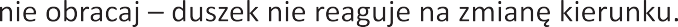 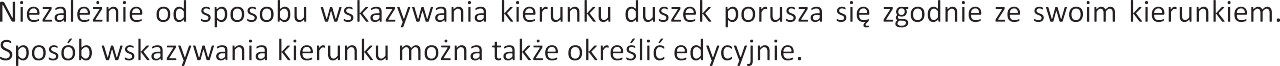 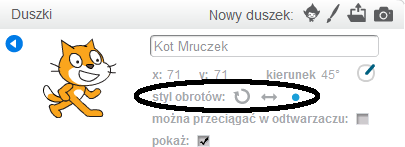 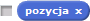 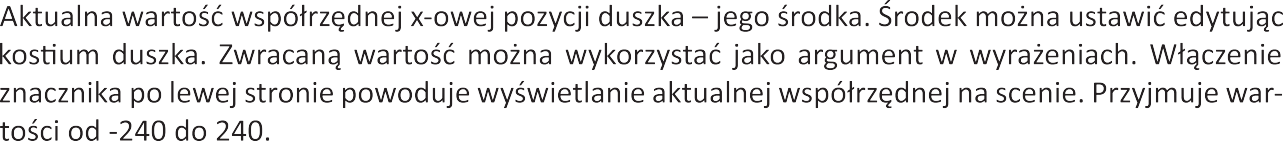 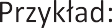 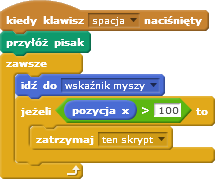 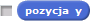 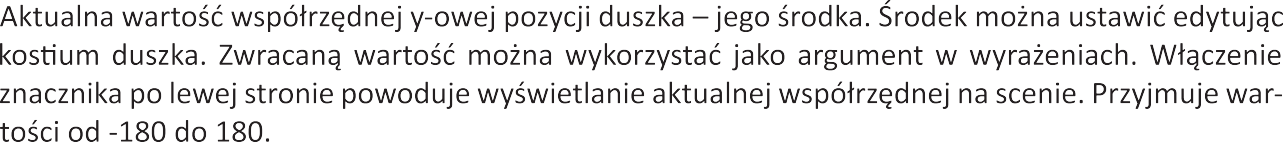 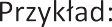 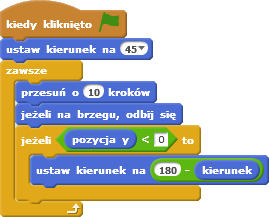 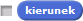 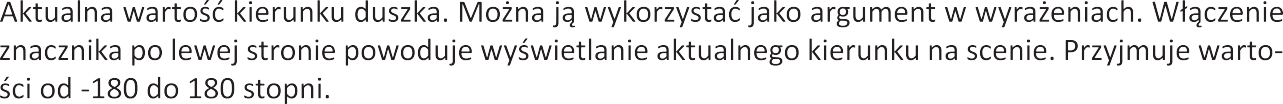 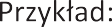 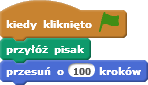 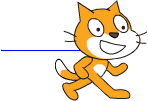 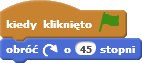 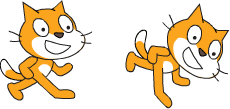 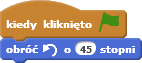 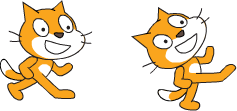 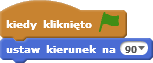 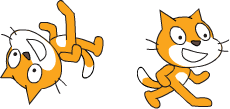 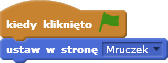 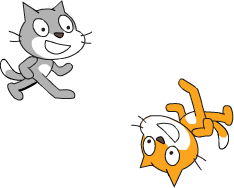 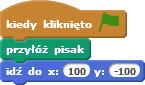 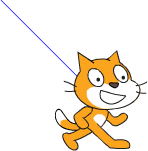 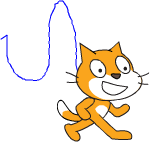 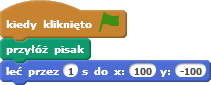 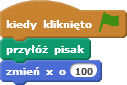 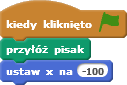 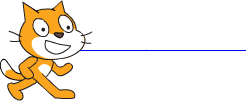 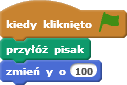 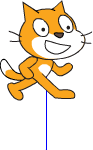 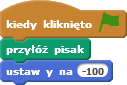 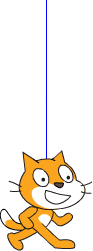 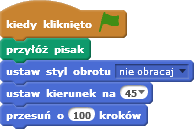 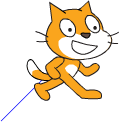 